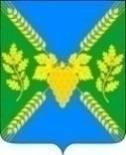 АДМИНИСТРАЦИЯ МОЛДАВАНСКОГО СЕЛЬСКОГО ПОСЕЛЕНИЯ КРЫМСКОГО РАЙОНАПОСТАНОВЛЕНИЕот   20.07.2018                                                                                                                        №  92 село МолдаванскоеО внесении изменений в  постановление администрации Молдаванского сельского поселения Крымского района от  26 апреля 2018 года № 52  «Об утверждении Порядка ведения книг регистрации всех видов захоронений, Порядка передачи книг регистрации захоронений (захоронений урн с прахом) на постоянное хранение в архивный фонд муниципального архива, Порядка ведения книг регистрации надмогильных сооружений (надгробий) на территории Молдаванского сельского поселения Крымского района, Порядка выдачи свидетельств о регистрации (перерегистрации) захоронений на территории Молдаванского сельского поселения Крымского района» В целях актуализации правового акта устанавливающего порядок ведения книг регистрации всех захоронений и выдачи свидетельств о регистрации (перерегистрации) захоронений на территории Молдаванского сельского поселения Крымского района в соответствии  с Федеральным законом от 12 января 1996 г. № 8-ФЗ «О погребении и похоронном деле», Законом Краснодарского края от 4 февраля 2004 года № 666-КЗ «О погребении и похоронном деле в Краснодарском крае»,  п о с т а н о в л я ю:1. Внести изменения в постановление администрации Молдаванского сельского поселения Крымского района от  26 апреля 2018 года № 52 «Об утверждении Порядка ведения книг регистрации всех видов захоронений, Порядка передачи книг регистрации захоронений (захоронений урн с прахом) на постоянное хранение в архивный фонд муниципального архива, Порядка ведения книг регистрации надмогильных сооружений (надгробий) на территории Молдаванского сельского поселения Крымского района, Порядка выдачи свидетельств о регистрации (перерегистрации) захоронений на территории Молдаванского сельского поселения Крымского района» изложив приложение приложения № 4 «Порядок выдачи свидетельств о регистрации (перерегистрации) захоронений на территории Молдаванского сельского поселения Крымского района постановления в новой редакции (приложение).   2. Ведущему специалисту администрации Молдаванского сельского поселения Крымского района А.В.Петря обнародовать настоящее постановление и разместить в сети Интернет на официальном сайте администрации Молдаванского сельского поселения Крымского района. 3. Постановление вступает в силу со дня его официального обнародования. Глава Молдаванского сельского поселенияКрымского района                                                                       А.В.УлановскийСвидетельство о регистрации захороненияОбложкаСтр. 1Стр. 2ПРИЛОЖЕНИЕк постановлению администрации Молдаванского сельского поселения Крымского районаот  20.07.2018г. №  92«ПРИЛОЖЕНИЕ к порядку выдачи свидетельств о регистрации (перерегистрации) захоронений на территории Молдаванского сельского поселенияКрымского районаАдминистрация Молдаванского сельского поселения Крымского районаСвидетельствоо регистрации захоронения__________________________________________(наименование населенного пункта)Свидетельство выдано гр. (гр-ке)___________________________________________________                                                                                (фамилия, имя, отчество)О регистрации захоронения _______________________________________________________                                                                               (фамилия, имя, отчество)«____»___________________20___г.На ____________________________________________________________________________                                                 (наименование кладбища)Квартал №___________, сектор №_________________, могила №_______________________М.П.                Руководитель УО____________________________________________________                                                                                     (фамилия, инициалы)«_____»___________________20____г.Надгробие установлено и зарегистрировано__________________________________________«_____»________________20____г.      ______________________________________________                                                                                 (материал надгробия)Размеры надгробия и текст надписи согласованы администрацией.Инвентарный номер ______________________________________________________________М.П.        Руководитель УО ________________________________________________________                                                        (фамилия, инициалы)Зарегистрировано захоронение в могилу №__________________________________________(квартал №_______________________________, сектор №______________________________________________________________________________________________________________                                             (фамилия, имя, отчество)М.П.                   Руководитель УО __________________________________________________                                                                             (фамилия, инициалы)«_____»__________________20_____г.»